ФГАОУ ВО «ЮЖНО-УРАЛЬСКИЙ ГОСУДАРСТВЕННЫЙ УНИВЕРСИТЕТ»(НАЦИОНАЛЬНЫЙ ИССЛЕДОВАТЕЛЬСКИЙ УНИВЕРСИТЕТ)ФГБОУ ВО «ЮЖНО-УРАЛЬСКИЙ ГОСУДАРСТВЕННЫЙГУМАНИТАРНО-ПЕДАГОГИЧЕСКИЙ УНИВЕРСИТЕТ»НАУЧНЫЙ ЖУРНАЛ «СОЦИУМ И ВЛАСТЬ»ТУРИСТИЧЕСКОЕ АГЕНТСТВО «ГЛОБУС»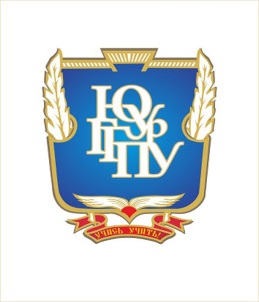 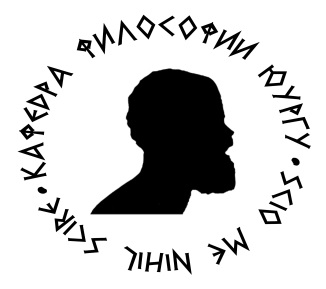 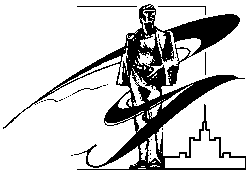 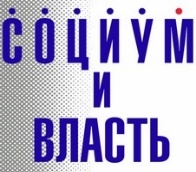 ИНФОРМАЦИОННОЕ ПИСЬМОУважаемые коллеги!Приглашаем Вас принять участие во   Всероссийском научном мероприятии с международным участием Летнем философском семинаре «Философская практика (консультирование): анализ мирового и российского опыта» 26 июля – 4 августа 2017 годаКрым, Коктебель (Феодосия), отель «Голубой залив»Цель и задачи семинарасоздание научной базы для презентации новых идей в области философской практики (консультирования), обмена этими идеями и разработки перспективной программы их использования в России, а также научного сотрудничества в междисциплинарных областях;обогащение традиционной философской проблематики новыми темами и исследовательскими задачами, актуализация связи философии с миром повседневности;распространение и популяризация философских знаний и способов философствования в условиях современной культуры;институциональное оформление российской научной школы (ассоциации) философов-практиков;знакомство российских ученых и широкой общественности с зарубежным и отечественным опытом использования философского инструментария для решения актуальных задач человеческого существования в мире повседневности;использование опыта философской практики в сфере образования.Летний философский семинар предполагает работу в  следующих формахЦикл докладов ведущих российских и зарубежных философов-практиков, посвященных главным теоретическим аспектам философской практики (консультирования). Предполагается по 1-2 доклада на каждый рабочий день.Примерные темы докладов:«История философской практики: накопленный опыт и перспективы развития»;«Многообразие форм и методов философской практики: типология и структура»;«Построение философского диалога: аргументация, проблематизация, вопрошание, концептуализация, интерпретация»;«Философское партнерство: методологические принципы»;«Философское консультирование в образовательной практике»;«Философия для детей и взрослых: возрастные и социокультурные особенности философской коммуникации»;«Философская практика и психотерапия: общее и особенное»;«Формы философской практики в образовании: практический опыт и перспективы развития».2. Свободная дискуссия участников семинара с целью практического закрепления теоретического материала, апробации предлагаемых методик, обмена идеями.3. Круглые столы по проблемным вопросам, возникающим в процессе работы. Круглые столы будут посвящены рефлексии участников семинара по проблемам синтеза теории и практики философского консультирования. Главное назначение круглых столов – выработка комплексной программы дальнейших исследований в области философской практики и планирование мероприятий по осуществлению данной программы. Примерные темы круглых столов:«Организации и ассоциации философов-практиков»;«Философское консультирование как профессия»;«Философская практика и Интернет»;«Философская практика и прикладные научные исследования»;«Образовательные программы по теории и практике философского консультирования»; «Философская практика и образовательный процесс».4. Организация циклов интервью, онлайн сессий и онлайн консультирования с целью популяризации идей философской практики в российском информационном пространстве, что послужит заделом для создания постоянно действующего сайта философов-практиков России.Летний философский семинар пройдет  на берегу Черного моря  в разгар лета в символичном для каждого интеллектуала России месте – Коктебеле. Коктебель знаком всем как место встреч творческой интеллигенции России начала ХХ века в доме поэта и художника Максимилиана Волошина. Это знаковое место навсегда связано с именами целой плеяды российских поэтов, художников, писателей и философов. Уникальное сочетание прекрасной природы черноморского побережья с интеллектуальным наследием определило выбор Коктебеля в качестве площадки для нашего семинара.Организационные условияПредседатель оргкомитета: Борисов С.В., д.филос.н., проф. Южно-Уральского государственного гуманитарно-педагогического университета, проф. Южно-Уральского государственного университетаСопредседатель оргкомитета: Гредновская Е.В., к.филос.н., доц. Южно-Уральского государственного университета Члены оргкомитета:Гладышев В.И., д.филос.н., проф. Южно-Уральского государственного университетаДыдров А.А., к.филос.н., доц. Южно-Уральского государственного университета Пеннер Р.В., к.филос.н., доц. Южно-Уральского государственного университета Богданова В.О., к.филос.н., доц. Южно-Уральского государственного гуманитарно-педагогического университетаРещикова С.П. к.филос.н., доц. Южно-Уральского государственного университета Резвушкин К.Е. к.филос.н., доц. Южно-Уральского государственного университета Сидорова У.В., ст. преподаватель Южно-Уральского государственного университетаОргкомитет располагается по адресу: 454080, г. Челябинск, пр. Ленина, д. 76, к. 434. Организационные вопросы: Миляева Екатерина Галимулловна
e-mail: miliaevaeg@susu.ru (с пометкой Летний семинар), т. +79222346775 Заявки на участие принимаются до 31 мая 2017 года (включительно). Материалы докладов и выступлений, а также информационную карту участника просим направлять в электронном виде на e-mail: borisovsv69@mail.ru (с пометкой: Летний семинар). Все доклады и выступления будут опубликованы в электронном сборнике с видеофрагментами выступлений (РИНЦ), лучшие из них по решению конкурсной комиссии – в научном журнале «Социум и власть» (включенном в перечень ВАК РФ ведущих рецензируемых научных журналов и изданий по направлениям философия, политология, социология, юриспруденция, экономика, культурология, история: http://siv74.ru; требования к оформлению статей: http://siv74.ru/index.php/trebovaniya-k-oformleniyu), также материалы работы семинара будут отобраны для подготовки к публикации коллективной соавторской статьи в издании с БД Scopus. Формы  и условия проведения семинараПроживание участников семинара в отеле «Голубой залив» предполагается в течение 9 дней, из них первый и последний дни – прибытие и отъезд,  5 дней – рабочие, 2 дня – экскурсионные.Доклады, мастер-классы, дискуссии, круглые столы в конференц-зале с техническим обеспечением на территории отеля, с возможностью веб-выступления (подробности веб-участия оговариваются индивидуально).Работа семинара – в течение  4-5 дней (4 ч. до обеда и 4 ч. после обеда с перерывами на кофе-паузы).Экскурсионные дни предполагают организованный выезд за пределы Коктебеля по желанию участников за дополнительную плату.Подробная программа мероприятий и официальное приглашение будут предоставлены индивидуально каждому участнику семинара после проведения организационной подготовки и окончания срока регистрации. Участникам семинара будут высланы электронные сертификаты. Финансовые условия и формы оплатыОплата проживания и проезд осуществляется самостоятельно участниками семинара за свой счет.Организационный взнос (наличными, на месте). Организационный взнос включает в себя а) аренду конференц-зала; б) обеспечение и организацию мероприятий; в) кофе-брейк в течение каждого рабочего дня; г) редакторские услуги по публикации статей и электронного сборника (до 10 страниц). Сума оргвзноса – 3000 рублей.Оплата экскурсий и оздоровительных процедур (наличными, по желанию, на месте).Информация по организации поездки и проживанию:	Помимо отеля «Голубой залив», являющегося площадкой для проведения нашего мероприятия http://zaliv.blue/index.php?id=31, Коктебель предлагает россиянам и иностранным участникам семинара широкий выбор по ценовому и сервисному диапазону в отелях и пансионатах: Приморье https://www.multitour.ru/tur/krym/koktebel/primore/Творческая волна http://www.koktebel-volna.com/Арт-отель https://www.alean.ru/rossiya/krym/koktebel_poselok/dom_pisateley_apartotel/Дом писателей http://www.kafa.ws/rest/koktebel/dom-pisateley.htm	Желающие разместиться в недорогом, но культурно знаковом месте,  в усадьбе Максимилиана Волошина Доме творчества писателей «Коктебель» http://koktebel.net/content.php?article.218 могут обращаться по т.  +79602945924 (Юлия), или по e-mail: sevorobyov@mail.ruДля жителей г. Челябинска  возможно приобретение комплексного пакета услуг (авиабилеты, проживание, питание, трансфер) от туроператора «Интурист» в  туристической фирме «Глобус» http://globus74.com/about/  по условиям акции раннего бронирования (предоплата 50% до 1 марта 2017 г., полная оплата до 28 апреля 2017 г.; до срока предоплаты имеется несколько зарезервированных мест,  предложение ограничено) т. 263-29-92, 263-23-14.РЕКВИЗИТЫ ДЛЯ ОПЛАТЫ:Общество с ограниченной ответственностью  туристическая фирма «ГЛОБУС»Юридический адрес:454000, г. Челябинск, ул. Кирова, 112 офис 31тел./факс: (351) 263-23-14, 263-29-92e-mail: globus74@bk.ruсайт: www.globus74.comОГРН 1037402322540ИНН 7447007947 КПП 744701001 ОКПО 21502651, ОКОНХ 91620, ОКВЭД 6330ОКОГУ 49013ОКАТО 75401364000БИК 047501779Р/с 40702810190000004018 в ПАО «ЧЕЛЯБИНВЕСТБАНК» г. Челябинск, к/с 30101810400000000779ИНФОРМАЦИОННАЯ КАРТА УЧАСТНИКАФамилия Имя ОтчествоУченая степень, ученое званиеДолжностьМесто работыАдрес электронной почты (e-mail)Форма участияНазвание доклада (статьи)Необходимость оформления командировочных документов (ДА / НЕТ)